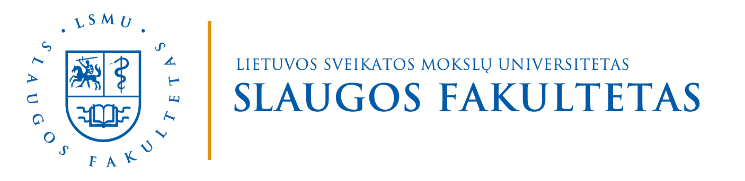 Studijų programos „Physiotherapy.“ aprašasAkademinis padalinys, vykdantis studijų programąFaculty of NursingValstybinis kodas612B31002Studijų krypčių grupėHealth SciencesStudijų kryptisRehabilitationStudijų trukmė4 yearsProgramos apimtis kreditais240 ECTSSuteikiamas kvalifikacinis laipsnis/ profesinė kvalifikacijaBachelor's Degree in Health Sciences and a professional qualification of a physiotherapistPakopaFirst-cycle studiesStudijų programos tikslas1) To educate and train qualified healthcare specialists – physiotherapists who meet the requirements recognized by the European Union. 2) To train highly qualified physiotherapists who are able to apply modern scientific knowledge and perform critical analysis, applying this knowledge for prevention and treatment in all healthcare, educational, and health promotion institutions. 3) To contribute to the acquisition of theoretical knowledge and the development of personal and social skills necessary for the professional activities of a physiotherapist in connection with treatment, personal health education, healthcare, and health promotion. 4) To develop the practical skills necessary to develop, maintain, or restore mobility or other optimal functions related to age, trauma, illness, or environmental factors. 5) To train the competencies required for work in healthcare, educational, and health promotion institutions. 6) To develop a personality capable of understanding and accepting changes in society and of functioning in a democratic environment. 7) To develop the need to be interested in innovations in science and practice related to a healthy lifestyle and corresponding to the competencies of a physiotherapist. 8) To develop creative, scientific, and critical thinking, and a sense of satisfaction in studying and working. 9) To develop the ability to maintain the required professional competence through lifelong learning. 10) To create opportunities to acquire the professional qualification of a physiotherapist enabling the provision of services in licensed healthcare, educational, and health promotion institutions.Numatomi studijų programos rezultataiFormed table: Competences, study goals and results developed in the "Physiotherapy" study program. Studijų programos ypatumai (anotacija)Studies in Physiotherapy aim to promote the development of a harmonious personality, including education and training of rehabilitation professionals capable of providing high-quality services to maximize patients' functions. These studies are based not only on the integration of science, practice, and training, but also on academic and creative self-expression. The Physiotherapy study program prepares university-educated physiotherapists, who are capable of using the most recent scientific knowledge, critically analysing it, and implementing it independently for preventive, treatment, and rehabilitation purposes in healthcare, education, and health promotion institutions, in addition to continuously improving their skills.  Priėmimo reikalavimaiThe admission is open to all entrants with a documented education of at least secondary education or equivalent.Profesinės karjeros galimybėsAfter the completion of their studies, graduates are prepared for the professional activities of a physiotherapist. A physiotherapist is engaged in respective practices in establishments holding a valid personal healthcare license to provide physiotherapy therapy services and/or other personal healthcare services which, according to law, can be provided by a physiotherapist together with other health care professionals, or a private licensed practice of a physiotherapist. A physiotherapist provides physiotherapy or occupational therapy services to patients of all ages at these institutions. In addition, the graduates are able to work in institutions conducting research activities.Studentų mainų galimybėsStudents are provided with the opportunity to spend an integrated study period in a higher education institution of another country, using the Erasmus+ study exchange program, which supports academic student exchange for traineeships and studies. Tolesnių studijų  galimybėsGraduates of the first-cycle studies of the Physiotherapy program can continue their studies in second-cycle studies. The LSMU Faculty of Nursing offers a second-cycle program in "Health Promotion and Rehabilitation". After that, doctoral studies are available.Studijų rezultatų vertinimasThe results of all study subjects are evaluated with a mark obtained after passing an examination or defending a student’s independent work (project). Study results can be evaluated applying diagnostic, formative, or cumulative assessment methods. The studies of the Physiotherapy program are completed by the practical clinical examination and the Objective Structured Clinical Examination (OSCE), and by writing and defending the final Bachelor’s thesis.Studijų programos komiteto pirmininkas ir nariaiChair: Assoc. prof. Agnė Slapšinskaitė-Dackevičienė, Department of Sports MedicineMembers:Prof. Kristina Berškienė, Department of Sports MedicineAssoc. prof. Vilma Tamulionytė, Department of Sports MedicineProf. Eglė Lendraitienė, Department of RehabilitationPhD Rasa Šakalienė, Department of RehabilitationAssist. Laura Rutkauskienė, Department of RehabilitationMatas Šikšnius (physiotherapy student delegated by student association)Rokas Navickas (social partner - General Director of SPA Vilnius)Romantė Aleknavičienė (social partner - Director of Palanga Rehabilitation Hospital)